TRABZON DEVLET TİYATROSUTrabzon Devlet Tiyatrosu’ndan bir oyun daha…..Bayram Yeri adlı çocuk oyunu 9 Mart 2018 Cuma saat 11:00 ve 13:00 Gümüşhane Kültür Merkezinde sahnelendi.Bayram Yeri; çocukluğumuzda panayırlarla başlayan ve sonrasında kaybolan, fuarlarla devam edip lunaparklarla daha modern bir hale gelen ‘şehirleşme serüvenini’ anlatır.
Çocukların elinden ‘yaşam alanları, oyun parkları, mutlu oyunları’ alınıp ‘keyifsiz, eğlencesiz, sadece bilgisayar oyunlarına endeksli’ bir hayat sunulunca, çocukların mücadelesi başlar.
‘İnşaatlaşmayı’ durdurmak ve en güzel günlerinin geçtiği alanları kurtarmak için büyük bir çaba sarf eden çocuklar, emeklerinin karşılığını alacaktır.
Oyunun sonunda çocuklar, kendilerinin de hakları olduğunu ve bütün bireylerin onlara saygı göstermesi gerektiğini anlatmış olacaktır.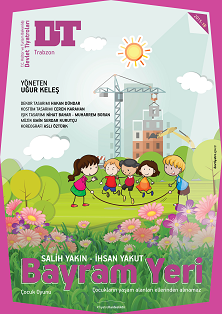 